Педагогический опытВоспитателя МАДОУ «Детский сад № 42»Катаевой Юлии Борисовны    1.Введение.Тема опыта: «Нравственно-патриотическое воспитание детей дошкольного возраста посредством этнографического туризма» Сведения об авторе:Катаева Юлия Борисовна- 18.09.1984 г.рождения.Профессиональное образование: высшее, ГОУ ВПО Российская правовая Академия Министерства Юстиции, юрист по специальности юриспруденция, 2007г.МГПИ им. М.Е.Евсевьева, профессиональная переподготовка. Программа переподготовки « Педагогика и методика дошкольного образования» № диплома 132402509741от 19.11.2015г. Стаж педагогической работы: 2 года. Стаж работы  в МАДОУ «Детский сад № 42»: 2года.Актуальность: Этнический туризм  в последнее время приобретает все большую популярность.  Актуальность его определяет ФГОС ДО , который выдвигает одним из основополагающих принципов дошкольного воспитания «приобщение детей к социокультурным нормам, традициям семьи, общества и государства», а также такое стратегически важное направление государственного развития как  «Внутренний туризм».           Этот опыт мой небольшой вклад в  государственную программу по развитию внутреннего туризма. Но вклад это весомый , ведь дети-будущее нашей страны. И будет ли  это направление интересно людям будущего,  будет ли развиваться зависит и от нас, педагогов. Основная идея.       Основная идея опыта состоит в том, чтобы посредством новой нетрадиционной формы-этнотуризм , предоставить детям возможность соприкоснуться с традиционной культурой и бытом населения Мордовии( попробовать блюда национальной кухни, увидеть традиционные жилищные и хозяйственные постройки,  посмотреть изделия народных ремесленников, принять участие в проведении национальных праздников и фестивалей и даже «превратиться» на несколько дней в труженика села). Все это способствует проявлению уважения к культуре других народов, в контексте нравственно-патриотического воспитания. Теоретическая база.      Теоретическую базу опыта составляют исследования ведущих отечественных и зарубежных ученых. Согласно М. Б. Биржакову, этнотуризм – это подвид культурного туризма, направленный на знакомство с отдельными нациями и народами и их изучение в целях культурного и языкового обмена. Ч. Б. Сундуев и Л. В. Хышиктуева определяют этнотуризм как одно из направлений культурно-познавательного туризма, которое подразумевает погружение туриста в среду коренного населения, знакомство с местной национальной культурой .Н. В. Моралева и Е. Ю. Ледовских характеризуют это понятие как сегмент туриндустрии, в котором участвует коренное население, чья этническая особенность и является основной туристической достопримечательностью .Основными источниками, раскрывающими теоретические основы этнического туризма, явились работы Дмитриева М.Н., Ильина Е.Н., Морозова М.А. и других. В данных источниках подробно рассмотрено понятие этнического туризма. Сегодняшнее определение этноса, в научный оборот было введено еще в 1923 году русским ученым С.М. Широкогоровым и является общепризнанным: «Этнос – исторически сформировавшаяся устойчивая группа людей, признающих свое единое происхождение, разговаривающих на одном языке, имеющие комплекс обычаев, уклад жизни, хранимые и освященные традиции, и отличающаяя ее от таковых других групп».В своей работе по данной теме я пользовалась региональным модулем программы дошкольного образования "Мы в Мордовии живём" Бурляева О. В., Саранск-2011., материалами хрестоматии "Фольклор народов среднего Поволжья" - А.Ю.Тихонова, которые помогли приобщению детей к культурному наследию родного края. В своей работе я широко использовала журнал для детей и юношества: «Чилисема»,хрестоматию для маленьких / Сост. А. И. Брыжинский ,хрестоматию к программе «Валдоня» («Светлячок»). Пособие для дошкольных образовательных  учреждений Республики Мордовия. / авт.- сост. Е.Н. Киркина.; Таракина, Э.Н., Мордовский детский фольклор. Данная теоретическая база помогла становлению инновационного опыта работы.Новизна. Новизна педагогического опыта состоит в использовании нетрадиционных подходов в нравственно-патриотическом воспитании дошкольников , в частности-этнотуризм.                                       2.Технология опыта. Цель: Формирование нравственно-патриотических чувств  у детей дошкольного возраста средствами этнографии.Задачи, определенные данным проектом , сводятся к тому, чтобы социально-необходимые требования общества превратить в высокие нравственные внутренние стимулы каждого ребенка, такие как: патриотизм, долг, честь, совесть. В рамках данного проекта  мной используются видеоматериалы  и предметно-пространственная среда ДОО. Конечно же гидом  в этом экскурсионном проекте являюсь я, но  и мои воспитанники тоже  пробуют себя в этой роли.Весь материал распределен по шести турам.Программы этнографических туров  составлены с учетом возрастных и индивидуальных  особенностей  и интересов (дошкольников),т.е. туристов. Все материалы доступны детям. Технология организации каждого тура подразумевает комплексный тематический подбор экскурсий и досуговых мероприятий, освещающих национальные особенности богатства региона. Каждый тур имеет несколько маршрутов. Каждый этнографический тур  насыщен  записями национальной музыки, что помогает восприятию темы.        Детям предоставляется  выбор маршрута тура. Для этого  они  получают презентационные приглашения , а затем мы принимаем общее решение когда и куда мы отправимся. Этнотур - «Сказки  возле печки» «Ёвкст каштомо вакссо».  Программа данного тура проводится в мини-музей краеведения МАДОУ и предусматривает рассказывание  и драматизацию мордовских народных сказок.                                                              Дети  изображают сказочных героев, которые говорят по-мордовски, поют мордовские песни, исполняют мордовские танцы, играют на народных инструментах.    В программе данного тура сказочница – бабушка Окся не только  рассказывает сказки, но и наглядно демонстрирует быт и уклад жизни в старину. Знакомит детей с старинными предметами обихода.  Учит детей печь блины, варить  кашу, прясть пряжу и плести лапти. Здесь также можно попробовать наколоть дрова, смолотить зерно на жерновах, растопить печь, натаскать воды из колодца. Сценарии сказок разработаны как на русском, так и на мордовском языках.2. Второй тур - «Этнодефиле». Программа данного тура знакомит детей с национальными костюмами , не только мордовскими , но и костюмами  народов , населяющих нашу республику и Поволжский регион.                                 Дети узнают об особенностях национальной вышивки , работают над созданием народного костюма. А также имеют возможность продефилировать в том или ином наряде.3.Следующий тур - Тропою предков.  Окунуться в яркий калейдоскоп мордовских народных обычаев, мордовских обрядовых праздников – невероятно интересно.                                          Здесь можно почувствовать настоящий  национальный колорит ,став участниками старинных обрядововых  мордовских праздников « Роштовань кудо»-Рождественская изба,               «Акша келу»-белая березка , «Мастя»-масленица,»Инечи»-Пасха и других праздничных действий.                          Проведенные праздники и развлечения с использованием материала являются одной из самых ярких форм нравственно-патриотического воспитания. Ребята с желанием читают стихи, поют песни и частушки.  4.Следующий тур «Сюлгамо». По программе данного тура дети знакомятся с декоративно-прикладным искусством мордовского народа :Тавлинская игрушка,   Урусовские валенки, гончарное ремесло, плетение из лозы,бересты, изготовление национальных кукол.     5.  Еще один тур, предлагаемый детям- тур «Заповедная Мордовия». Данный тур сезонный. Дети могут выбрать программу любого сезона. Программа тура предлагает детям посещение Мордовских заповедников,  где еще сохранились могучие древние сосны и ели, огромные дубы и высокие липы. В играх дети  узнают о животном и растительном мире Мордовии,
угадывают следы зверей, а если будете соблюдать осторожность, то и самих лосей, кабанов, оленей, которых можно будет покормить и  сфотографировать. Также один из маршрутов данного тура-экологическая тропа ДОО.6.Большую роль в реализации проекта играет участие родителей. Привлекая родителей к работе над проектом, создаются дополнительные возможности для раскрытия индивидуальных способностей детей, выявления творческого потенциала всех участников проекта, расширения возможностей реализации проекта. По работе с родителями в нравственно-патриотическом воспитании мной разработан «Семейный тур», программа которого включает совместные прогулки в лес, участие в экологических и этнографических мероприятиях ,трудовую  подзарядку. Программа тура предполагает знакомство детей  с блюдами национальной кухни.Это приходится по срокам на март. В октябре мы проводим «Овощной фест».      Интересные работы родителей были представлены на художественном семейном батле «Панго  прясо».    В 2020 семьи моих воспитанников приняли участие в конкурсе «Российское дерево года» и активно голосовали за  старинный дуб, имеющий статус памятников живой природы,который  считается священным деревом мордвы, растущий в селе Симкино Большеберезниковского района Мордовии .      3.Результативность опыта(конкретные результаты педагогической деятельности)Диагностические методики изучения этнокультурного развития детейстаршего дошкольного возраста показали следующее:Диагностическая карта состоит из 3 индивидуальных бесед с детьми и цикланаблюдений.Индивидуальная беседа с детьмиЦель беседы: выявить интерес детей старшего дошкольного возраста к культуре разныхнародов.Карта беседы № 11 Как  называется город ,Республика в которой ты живешь?2 Почему они так называются?3 Какие города и села Мордовии ты знаешь?4 Люди какой национальностей проживают в нашем крае?5 Что отличает одну национальность от другой?6 Что общего между людьми разных национальностей?Карта беседы № 21 Традиции каких народов ты знаешь?2 Когда люди говорят на незнакомом тебе языке, спрашиваешь ли ты, что этислова обозначают?3 Какие ты знаешь праздники народов, проживающих в Мордовии?4 Почему разные народы должны дружить между собой, жить в мире и согласии?Карта беседы № 31 Какие ты знаешь народные праздники? 2 Какие национальные сказки ты знаешь?3 В какие игры играют разные народы? Какие ты знаешь игры? 4 Обычаи каких народов ты знаешь? Какие обычаи тебе нравятся?5.Кто такие туристы? Любишь ли ты путешествовать? Где ты был?6.Какие достопримечательности Мордовии ты знаешь?7Какие заповедники есть в Мордовии? Назови представителей животного и растительного мира Мордовии.8.Какие есть музеи в Мордовии?Уровни развития этнокультурных представлений у   детей старшего дошкольного возраста:Высокий. Ребенок владеет элементарными знаниями, проявляет активность в общении со взрослым, с интересом отвечает на вопросы. Практически по всем направлениям дает адекватные, однозначные и исчерпывающие ответы, часто проявляя эрудированность. Некоторые ответы на вопросы позволяют ребенку демонстрировать использование знаний о национальностях, населяющих Мордовию. У ребенка чувствуется желание узнать больше о народах, нациях их традициях и культуре. Его представленияносят целостный характер.Средний. Ребенок отчасти владеет знаниями о культуре народов Мордовии, какие-то темы позволяют ему быть более активным в общении с воспитателем, он относительно уверенно отвечает на вопросы по теме беседы.     Это позволяет сделать вывод об избирательности ребенка, о разрозненности его представлений. Некоторые ответы на вопросы позволяют ребенку демонстрировать знания о культуре народов Мордовии, однако особенного желания узнать что-то новое у него не наблюдается.Низкий. Ребенок слабо владеет знаниями, какие-то разделы позволяют ему быть активным в общении с воспитателем, но чаще всего активность ребенка инициирует педагог, поддерживая его интерес к разговору. На большую часть вопросов ребенок дает неадекватные ответы, допускает множество ошибок, затрудняется отвечать или не отвечает совсем. Развернутость конкретных ответов подчеркивает избирательность ребенка и обнаруживает у него разрозненность этнокультурных представлений.   Проделанная работа не могла не отразиться на успехе детей. Результаты, полученные в ходе мониторинга, дают полное основание говорить, что использование в нравственно-патриотическом воспитании этнотуризма  плодотворно сказывается на развитии ребенка. 4.Список литературы1. Алешина Н. В. «Знакомим дошкольников с родным городом», М. 1998г.2. Биржаков, М. Б. Введение в туризм / М. Б. Биржаков. – 9-е изд., перераб. и доп. – СПб. : Изд. дом Герда, 2007. – 576 с.3.БрыжинскийА.И. :Вишкинетненьтуртов хрестоматия. Саранск :Мордов. кн. изд-во, 1993. – 208 с.4.Бурляева О.В.и др. Мы в Мордовии живем. Примерный региональный модуль программы дошкольного образования. - г. Саранск: Мордовское книжное издательство 2011г.5. Киркина Хрестоматия к программе «Валдоня» Пособие для дошк. образов. учреждений Р М   Авт- сост. - Саранск: Мордов. кн. изд-во, 2004г.6.Моралева, Н. В. Аборигенный экотуризм : метод. пособие / Н. В. Моралева и др. – М., 2008. – 108 с. (Серия «Библиотека коренных народов Севера», вып. 13).7. Сундуев, Ч. Б. Этнотуризм как одно из направлений культурно-познавательного туризма / Ч. Б. Сундуев, Л. В. Хышиктуева // Вестн. Бурят. гос. ун-та. – 2009. – № 4. – С. 53–56. 4. Moscardo, G. Understanding Ethnic Tourists – the Tjapukai experience [Электронный ресурс]. – Режим доступа: http://www.rainforestcrc.jcu.edu.au.                                         5.Приложение.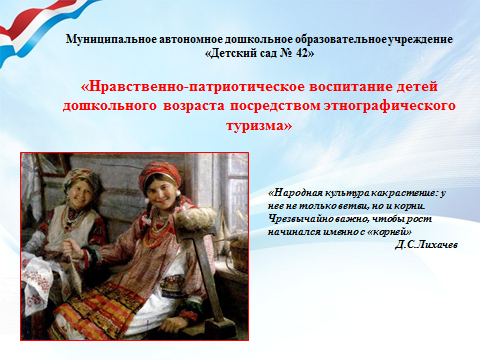 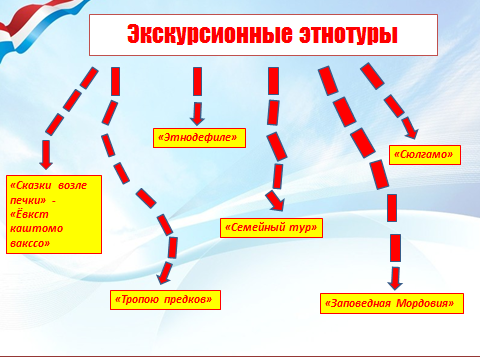 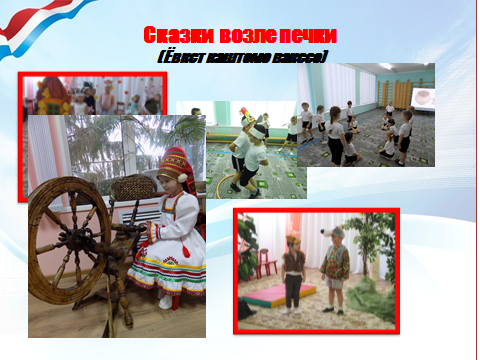 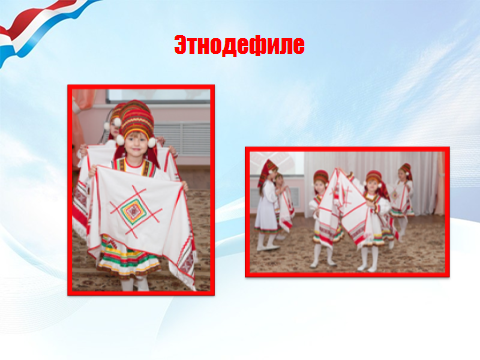 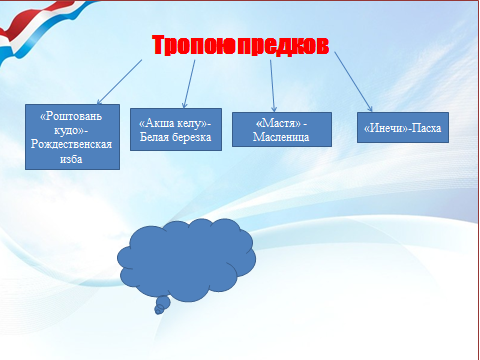 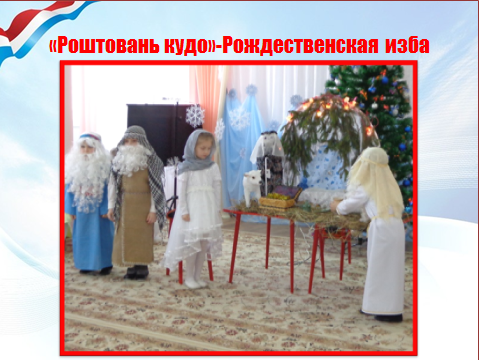 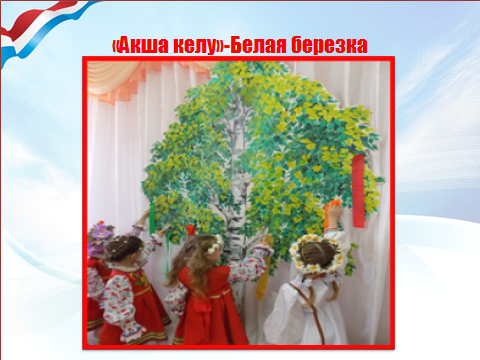 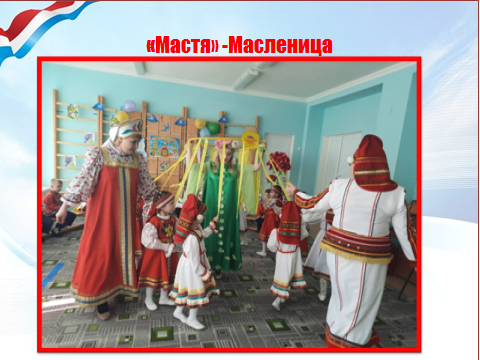 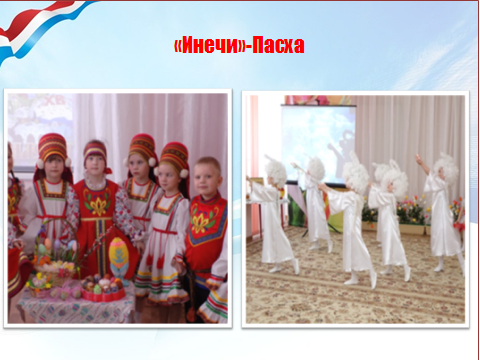 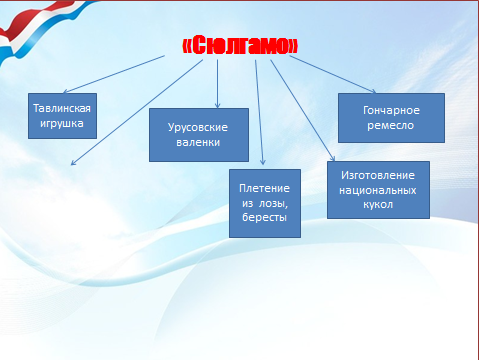 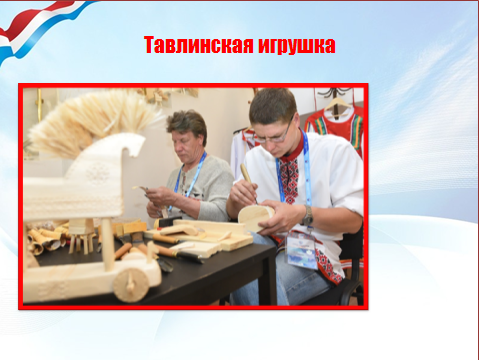 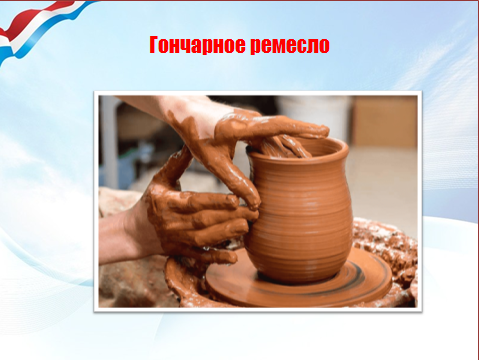 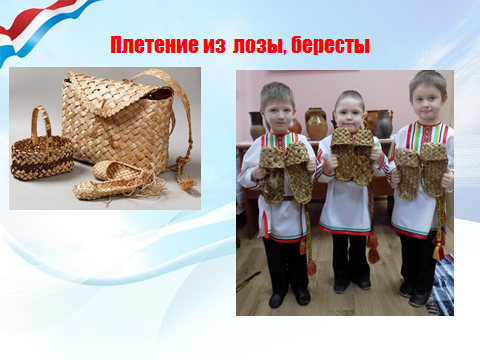 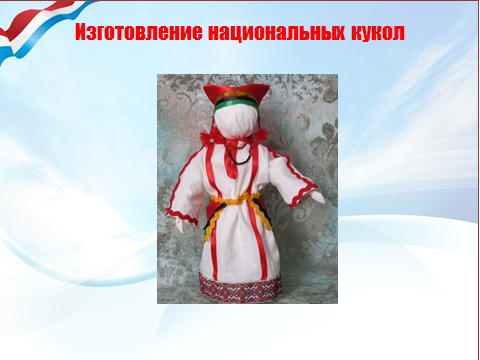 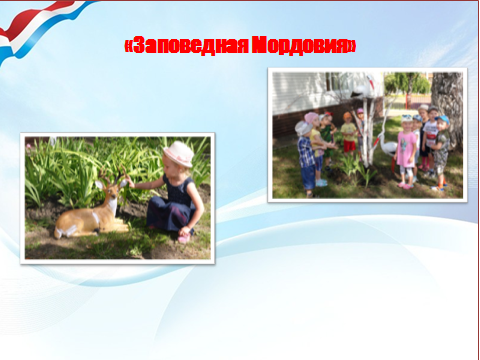 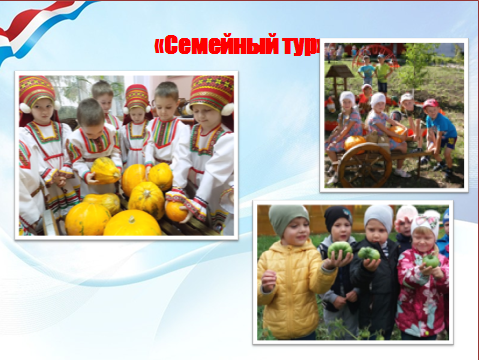 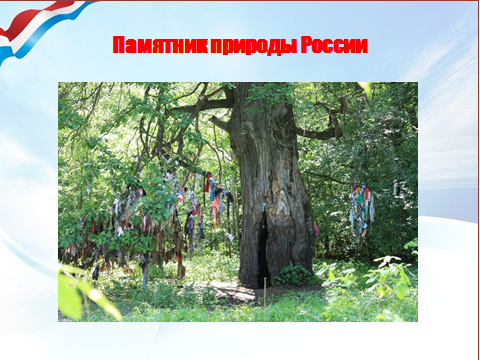 Пери-од2020-2021уч.г.Карта 1Карта 1Карта 1Карта2Карта2Карта2Карта3Карта3Карта3Пери-од2020-2021уч.г.ВСНВСНВСННача-ло года48%48%4%49%46%5%51%45%4%Конец года89%11%0%93%7%0%89%11%0%